от 24.06.2021                                                                                          № 392-РД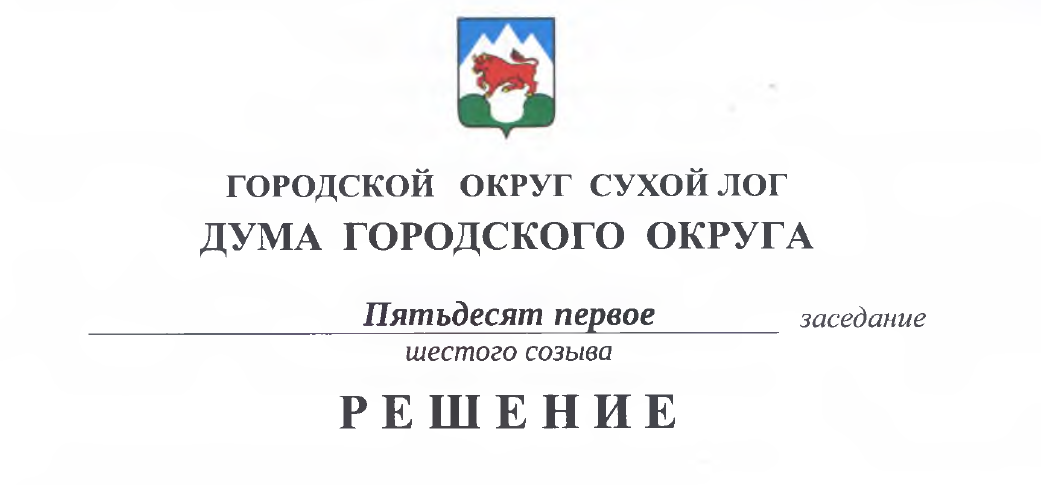 О внесении изменений в решение Думы городского округа от 24.12.2020 № 327-РД «О программе приватизации муниципального имущества в городском округе Сухой Лог на 2021 год»           В связи с уточнением перечня имущества, подлежащего приватизации в городском округе Сухой Лог, Дума городского округа	РЕШИЛА:	1. Приложение № 1 Программы приватизации муниципального имущества в городском округе Сухой Лог на 2021 год, утвержденной решением Думы городского округа от 24.12.2020 № 327-РД, дополнить пунктами 20, 21 следующего содержания:	«20. Сооружение, назначение: сооружение электроэнергетики, протяженность: 903.0000 м, адрес: Свердловская область, Сухоложский район, восточная часть с. Курьи, от ВЛ 10 кВ ф. Талицкий до профилактория «Сосновый Бор», кадастровый номер: 66:63:0000000:4423;21. Сооружение, назначение: сооружение электроэнергетики, протяженность: 498.0000 м, адрес: Свердловская область, Сухоложский район, восточная часть с. Курьи, от ВЛ 10 кВ ф. Валовский до профилактория «Сосновый Бор», кадастровый номер: 66:63:0000000:4424.».          2. Настоящее решение опубликовать в газете «Знамя «Победы» и разместить на официальном сайте городского округа Сухой Лог.         3.  Контроль исполнения настоящего решения возложить на постоянную комиссию по землепользованию, городскому хозяйству и охране окружающей среды (С.А. Комягин).Председатель Думы городского округа                                                 Е.Г. БыковГлава городского округа                                                                         Р.Ю. Валов